Уважаемые жители  п.Сарс!
Муниципальное казенное общеобразовательное учреждение «Специальная (коррекционная) школа - интернат для учащихся с ограниченными возможностями здоровья» хочет принять участие в конкурсе софинансирования проектов инициативного бюджетирования, на каждый 1 рубль собранных средств из краевого бюджета выделяются 9 рублей. Мы не хотим упустить данную возможность, поэтому просим вас поддержать проект инициативного бюджетирования «Устройство площадки для отдыха детей на территории школы « МКОУ С(К) ОШ-И для учащихся с ОВЗ». В результате реализации данного проекта у детей, обучающихся в школе, появится возможность полноценного отдыха на прогулках.Площадка с беседками для отдыха детей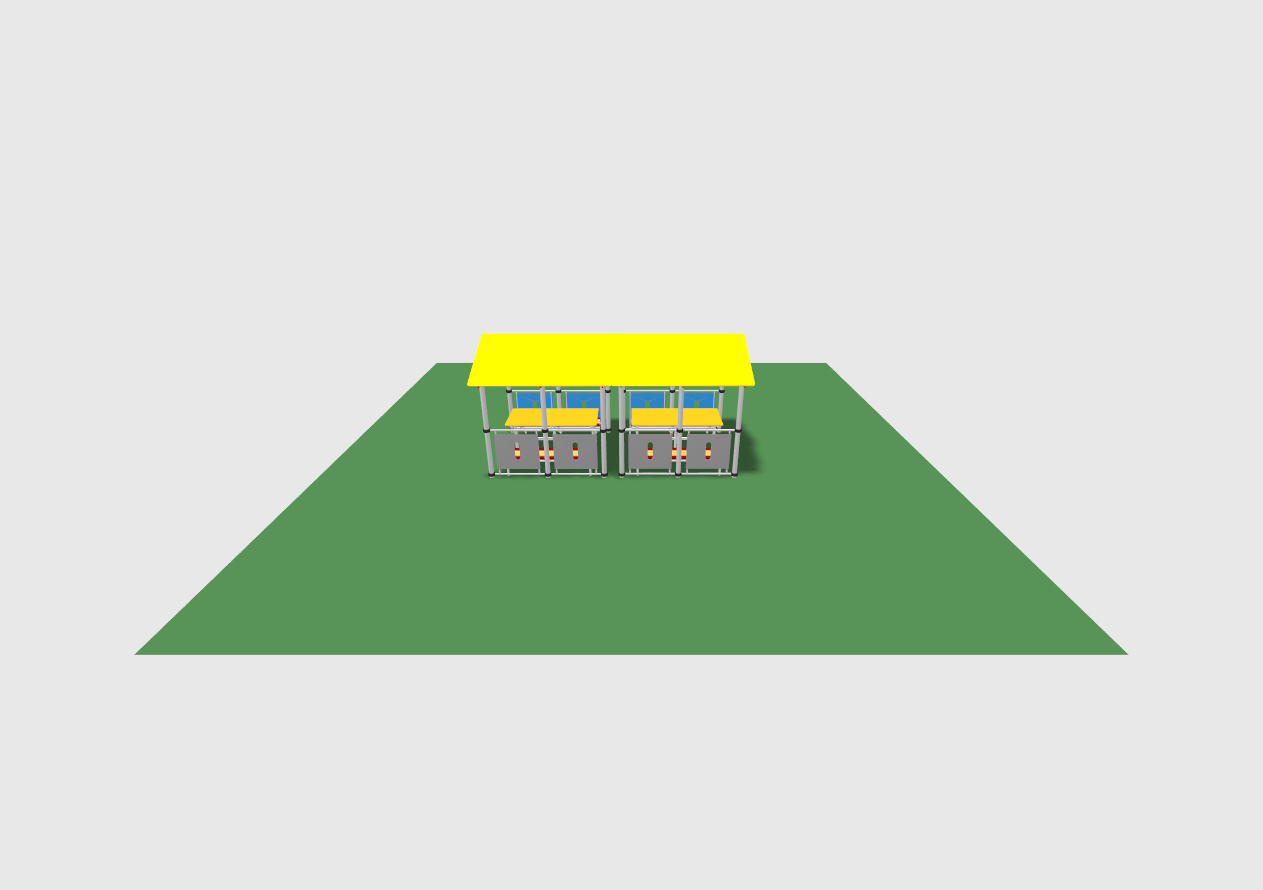 